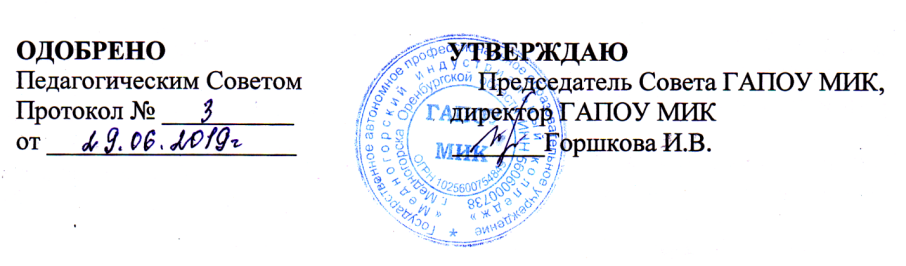 РАБОЧАЯ ПРОГРАММА ВОСПИТАНИЯ  ГОСУДАРСТВЕННОГО АВТОНОМНОГО ПРОФЕССИОНАЛЬНОГО  ОБРАЗОВАТЕЛЬНОГО УЧРЕЖДЕНИЯ «МЕДНОГОРСКИЙ ИНДУСТРИАЛЬНЫЙ КОЛЛЕДЖ»г. МЕДНОГОРСКА ОРЕНБУРГСКОЙ ОБЛАСТИ(ГАПОУ МИК)ПО СПЕЦИАЛЬНОСТИ43.01.09 ПОВАР, КОНДИТЕРМедногорск, 2022СодержаниеРаздел 1. Паспорт рабочей программы воспитания……………………………………Раздел 2. Оценка освоения обучающимися основной образовательной программы в  части достижения личностных результатов………………………………………..Раздел 3. Требования к ресурсному обеспечению воспитательной работы …………Раздел 4. Календарный план воспитательной работы (Приложение 5)Раздел 1. Паспорт рабочей программы воспитанияРеализация рабочей программы воспитания (далее-РПВ) направлена, в том числе, на сохранение и развитие традиционных духовно-нравственных ценностей России: жизнь, достоинство, права и свободы человека, патриотизм, гражданственность, служение Отечеству ‎и ответственность за его судьбу, высокие нравственные идеалы, крепкая семья, созидательный труд, приоритет духовного над материальным, гуманизм, милосердие, справедливость, коллективизм, взаимопомощь ‎и взаимоуважение, историческая память и преемственность поколений, единство народов России. Данная рабочая программа воспитания разработана с учетом преемственности целей и задач Примерной программы воспитания для общеобразовательных организаций, одобренной решением Федерального учебно-методического объединения по общему образованию (утв. Протоколом заседания УМО по общему образованию Минпросвещения России № 2/20 от 02.06.2020 г. и размещенной на портале https://fgosreestr.ru).Согласно Федеральному закону «Об образовании» от 29.12.2012 г. № 273-ФЗ (в ред. Федерального закона от 31.07.2020 г. № 304-ФЗ) «воспитание - деятельность, направленная на развитие личности, создание условий для самоопределения и социализации обучающихся на основе социокультурных, духовно-нравственных ценностей и принятых в российском обществе правил и норм поведения в интересах человека, семьи, общества и государства, формирование у обучающихся чувства патриотизма, гражданственности, уважения к памяти защитников Отечества и подвигам Героев Отечества, закону и правопорядку, человеку труда и старшему поколению, взаимного уважения, бережного отношения к культурному наследию и традициям многонационального народа Российской Федерации, природе и окружающей среде».Планируемые личностные результаты 
в ходе реализации образовательной программыРаздел 2. Оценка освоения обучающимися основной образовательной программы в части достижения личностных результатов.Оценка достижения обучающимися личностных результатов проводится в рамках контрольных и оценочных процедур, предусмотренных настоящей программой.Комплекс примерных критериев оценки личностных результатов обучающихся: демонстрация интереса к будущей профессии; оценка собственного продвижения, личностного развития; положительная динамика в организации собственной учебной деятельности по результатам самооценки, самоанализа и коррекции ее результатов; ответственность за результат учебной деятельности и подготовки к профессиональной деятельности; проявление высокопрофессиональной трудовой активности; участие в исследовательской и проектной работе; участие в конкурсах профессионального мастерства, олимпиадах по профессии, викторинах, в предметных неделях; соблюдение этических норм общения при взаимодействии с обучающимися, преподавателями, мастерами и руководителями практики; конструктивное взаимодействие в учебном коллективе/бригаде; демонстрация навыков межличностного делового общения, социального имиджа; готовность к общению и взаимодействию с людьми самого разного статуса, этнической, религиозной принадлежности и в многообразных обстоятельствах; сформированность гражданской позиции; участие в волонтерском движении; проявление мировоззренческих установок на готовность молодых людей к работе на благо Отечества; проявление правовой активности и навыков правомерного поведения, уважения к Закону; отсутствие фактов проявления идеологии терроризма и экстремизма среди обучающихся; отсутствие социальных конфликтов среди обучающихся, основанных на межнациональной, межрелигиозной почве; участие в реализации просветительских программ, поисковых, археологических, военно-исторических, краеведческих отрядах и молодежных объединениях; добровольческие инициативы по поддержки инвалидов и престарелых граждан; проявление экологической культуры, бережного отношения к родной земле, природным богатствам России и мира; демонстрация умений и навыков разумного природопользования, нетерпимого отношения к действиям, приносящим вред экологии; демонстрация навыков здорового образа жизни и высокий уровень культуры здоровья обучающихся; проявление культуры потребления информации, умений и навыков пользования компьютерной техникой, навыков отбора и критического анализа информации, умения ориентироваться в информационном пространстве; участие в конкурсах профессионального мастерства и в командных проектах; проявление экономической и финансовой культуры, экономической грамотности, а также собственной адекватной позиции по отношению к социально - экономической действительности;Раздел 3. Требования к ресурсному обеспечению воспитательной работыРесурсное обеспечение воспитательной работы направлено на создание организационно-педагогических условий для осуществления воспитания обучающихся, 
в том числе инвалидов и лиц с ОВЗ, в контексте реализации образовательной программы. Нормативно-правовое обеспечение воспитательной работыФедеральный уровень:Указ Президента Российской Федерации № 204 от 07.05.2018 «О национальных целях и стратегических задачах развития Российской Федерации на период до 2024 года»;Федеральный закон № 273-ФЗ от 29.12.2012 «Об образовании в Российской Федерации»;Федеральный Закон от 31 июля 2020 г. № 304-ФЗ «О внесении изменений в  Федеральный закон «Об образовании в Российской Федерации» по вопросам воспитания обучающихся»;Федеральный закон от 24 июня 1999 г. № 120-ФЗ "Об основах системы профилактики безнадзорности и правонарушений несовершеннолетних";Федеральный закон № 182 от 23.06.2016 г. «Об основах системы профилактики правонарушений в Российской Федерации»;Федеральный закон № 436-ФЗ от 29.12.2010 г. «О защите детей от информации, причиняющей вред их здоровью и развитию»;Федеральный закон от 21.12.1996 (ред. от 17.02.2021) № 159-ФЗ «О дополнительных гарантиях по социальной поддержке детей-сирот и детей, оставшихся без попечения родителей»;Федеральный закон № 124-ФЗ от 24.07.1998 г. «Об основных гарантиях прав ребенка в Российской Федерации»;Распоряжение Правительства РФ от 04.09.2017 № 1726-р «Концепция развития дополнительного образования детей»;«План мероприятий по реализации в 2021 - 2025 годах Стратегии развития воспитания в Российской Федерации на период до 2025 года», утвержденный распоряжением Правительства Российской Федерации от 12 ноября 2020 г. № 2945-р;Приказ Министерства труда и социальной защиты Российской Федерации № 831 от 02.11.2015 «Об утверждении списка 50 наиболее востребованных на рынке труда, новых и перспективных профессий, требующих среднего профессионального образования».Региональный уровень:Указ губернатора Оренбургской области №83-ук от 24.06.2010 г. «Об утверждении порядка взаимодействия органов и учреждений системы профилактики безнадзорности и правонарушений несовершеннолетних по реализации Законов Оренбургской области» от 24 декабря 2009 года №3279/760- М-ОЗ «О мерах по предупреждению причинения вреда физическому, психическому и нравственному развитию детей на территории Оренбургской области» и от 01 октября 2003 года № 489/55-Ш-ОЗ «Об административных правонарушениях в Оренбургской области»;Закон Оренбургской области «Об образовании в Оренбургской области» (от 06.09.2013 № 1698/506-У-ОЗ);Постановление правительства Оренбургской области от 29 декабря 2018 года № 921-пп «Об утверждении государственной программы Оренбургской области "Развитие системы образования Оренбургской области";Постановление правительства Оренбургской области от 29 декабря 2018 года № 910-пп «Об утверждении государственной программы "Патриотическое воспитание и допризывная подготовка граждан в Оренбургской области";Нормативно-правовые акты государственного автономного профессионального образовательного учреждения  «Медногорский индустриальный колледж» г. Медногорска Оренбургской области;1.  Устав ГАПОУ МИК;2. Программа развития государственного автономного профессионального образовательного учреждения «Медногорский индустриальный колледж» г. Медногорска Оренбургской области на 2019 - 2025 годы.Локальные акты:Правила внутреннего распорядка обучающихся государственного автономного профессионального образовательного учреждения «Медногорский индустриальный колледж» г. Медногорска Оренбургской области;Положение о режиме занятий обучающихся в ГАПОУ МИК.Порядок оформления возникновения, приостановления и прекращения отношений между ГАПОУ МИК и обучающимися (или) родителями несовершеннолетних обучающихся.Положение об организации образовательного процесса для обучения инвалидов и лиц с ограниченными возможностями здоровья.Порядок применения к обучающимся и снятия с обучающихся ГАПОУ МИК мер дисциплинарного взыскания.Положение о дополнительном профессиональном образовании в ГАПОУ МИК.Положение о порядке оформления, выдачи и хранения документов об образовании и о квалификации в сфере дополнительного профессионального образования в ГАПОУ МИК.Положение о Студенческом совете ГАПОУ МИК.Положение о психолого-педагогической комиссии ГАПОУ МИК.Положение учёта мнения обучающихся и (или) родителей (законных представителей) несовершеннолетних обучающихся при принятии локальных нормативных актов ГАПОУ МИК.Положение о стипендиальном обеспечении и мерах социальной поддержки обучающихся Г АПОУ МИК.Правила поведения обучающихся ГАПОУ МИК.Положение о порядке посещения обучающимися по их выбору мероприятий, не предусмотренных учебным планом в ГАПОУ МИК. Положение о внешнем виде обучающихся в ГАПОУ МИК.Положение о совете профилактики в ГАПОУ МИК.Положение о постановке на внутриколледжевый учёт обучающихся ГАПОУ МИК.Положение о конфликтной комиссии по вопросам разрешения споров между участниками образовательного процесса.Положение о студенческом самоуправлении в ГАПОУ МИК.Положение о методическом объединении классных руководителей ГАПОУ МИК.Положение о классном руководителе колледжа.Положение о дежурстве по группе и колледжу в ГАПОУ МИК.Положение об организации питания обучающихся ГАПОУ МИК.Положение о студенческом общежитии ГАПОУ МИК. Положение о Студенческом Совете общежития ГАПОУ МИК.Положение о Музее ГАПОУ МИК.Положение об общественном наркологическом посте ГАПОУ МИК.Правила применения к обучающимся и снятия с обучающихся Г АПОУ МИК дисциплинарного взыскания.Правила расследования и учёта несчастных случаев с обучающимися в ГАПОУ МИК во время пребывания в организации.Положение о создании службы примирения и медиации Государственного автономного профессионального образовательного учреждения «Медногорский индустриальный колледж» г. Медногорска Оренбургской области (ГАПОУ МИК).Положение о студенческом волонтерском отряде «ДОБРОвольцы МИК» в Государственном автономном профессиональном образовательном учреждении «Медногорский индустриальный колледж» г. Медногорска Оренбургской области (ГАПОУ МИК).Положение о психолого-педагогическом консилиуме Государственного автономного профессионального образовательного учреждения «Медногорский индустриальный колледж» г. Медногорска Оренбургской области (ГАПОУ МИК).Положение о Родительском комитете ГАПОУ МИККадровое обеспечение воспитательной работы      Для реализации рабочей программы воспитания образовательная организация должна быть укомплектована квалифицированными специалистами. Управление воспитательной работой обеспечивается кадровым составом, включающим директора, который несет ответственность за организацию воспитательной работы в профессиональной образовательной организации, заместителя директора, непосредственно курирующего данное направление, педагогов-организаторов, социальных педагогов, специалистов психолого-педагогической службы, классных руководителей (кураторов), преподавателей, мастеров производственного обучения. Функционал работников регламентируется требованиями профессиональных стандартов.Материально-техническое обеспечение воспитательной работыОбеспечение воспитательной работы по специальности 43.01.09 Повар, кондитер осуществляется в специальных помещениях в соответствии с п. 5.1. ПООП.Образовательная организация самостоятельно определяет место проведения мероприятий воспитательной работы, отраженных в календарном плане.3.4. Информационное обеспечение воспитательной работыИнформационное обеспечение процесса воспитания предполагает наличие 
в образовательной организации компьютерной и мультимедийной техники, средств связи, доступа к интернет-ресурсам и специализированного оборудования.Информационное обеспечение воспитания способствует организации: информирования о возможностях участия обучающихся в социально значимой деятельности; информационной и методической поддержки  реализации рабочей программы воспитания; взаимодействия в удаленном доступе всех участников воспитательного процесса (обучающихся, педагогических работников, работодателей, родителей, общественности и др.).Реализация рабочей программы воспитания должна быть отражена на сайте образовательной организации.Информационное обеспечение воспитательной работы включает: комплекс информационных ресурсов, в том числе цифровых, совокупность технологических и аппаратных средств (компьютеры, принтеры, сканеры и др.). Система воспитательной деятельности образовательной организации представлена на сайте организации http://www.gapoumik.ru/. Созданы аккаунты во всех популярных среди молодёжи мессенджерах: Facebook https://www.facebook.com/groups/2235029823440616; ВКонтакте  https://vk.com/public171859001; Instagram  https://www.instagram.com/mikcollege/?utm_medium=copy_link; Одноклассники (https://ok.ru/group/60113612636411).Для каждой учебной группы существует отдельная коллективная беседа, в которой можно обсуждать проекты, делиться идеями. Здесь же передавать оперативную информацию, например, изменение расписания или различного рода напоминания.НазваниеСодержаниеНаименование программыРабочая программа воспитания по специальности 43.01.09 Повар, кондитерОснования для разработки программынормативных правовых документов:Конституция Российской Федерации;Указ Президента Российской Федерации от 02.07.2021 № 400                «О Стратегии национальной безопасности Российской                     Федерации»;Указ Президента Российской Федерации от 21.07.2020 № 474 «О национальных целях развития Российской Федерации на период до 2030 года»;Федеральный закон от 29.12.2012 №273-ФЗ «Об образовании в Российской Федерации»;Федеральный закон от 25.07.2002 № 114-ФЗ «О противодействии экстремистской деятельности»;Федеральный закон от 24.06.1999 № 120-ФЗ «Об основах системы профилактики безнадзорности и правонарушений несовершеннолетних»;Федеральный Закон от 31.07.2020 № 304-ФЗ «О внесении изменений в Федеральный закон «Об образовании в Российской Федерации» по вопросам воспитания обучающихся» (далее-ФЗ-304); распоряжение Правительства Российской Федерации от 12.11.2020 № 2945-р об утверждении Плана мероприятий по реализации в 20212025 годах Стратегии развития воспитания в Российской Федерации на период до 2025 года;Приказ Минобрнауки России от 12.05.2014 № 513 «Об утверждении федерального государственного образовательного стандарта среднего профессионального образования по специальности 43.01.09 Повар, кондитерЦель программыЦель программы воспитания - личностное развитие обучающихся и их социализация, проявляющиеся в развитии их позитивных отношений к общественным ценностям, приобретении опыта поведения и применения сформированных общих компетенций специалистов среднего звена на практике. Цель рабочей программы воспитания – создание организационно-педагогических условий для формирования личностных результатов обучающихся, проявляющихся в развитии их позитивных чувств и отношений к российским гражданским (базовым, общенациональным) нормам и ценностям, закреплённым в Конституции Российской Федерации, с учетом традиций и культуры субъекта Российской Федерации, деловых качеств квалифицированных рабочих, служащих/специалистов среднего звена, определенных отраслевыми требованиями (корпоративной культурой).Задачи: – формирование единого воспитательного пространства, создающего равные условия для развития обучающихся профессиональной образовательной организации;– организация всех видов деятельности, вовлекающей обучающихся в общественно-ценностные социализирующие отношения;– формирование у обучающихся профессиональной образовательной организации общих ценностей, моральных и нравственных ориентиров, необходимых для устойчивого развития государства;– усиление воспитательного воздействия благодаря непрерывности процесса воспитания.Срокиреализациипрограммы3 года 10 месяцевИсполнители программыДиректор, заместитель директора по  воспитательной работе, классные руководители, преподаватели, сотрудники учебной части, заведующие отделением, педагог-психолог, тьютор, социальный педагог, члены Студенческого совета, представители Совета родителей (законных представителей), представители организаций – работодателей.Личностные результаты реализации программы воспитания (дескрипторы)Код личностных результатов реализации программы воспитанияОсознающий себя гражданином России и защитником Отечества, выражающий свою российскую идентичность в поликультурном 
и многоконфессиональном российском обществе и современном мировом сообществе. Сознающий свое единство с народом России, 
с Российским государством, демонстрирующий ответственность 
за развитие страны. Проявляющий готовность к защите Родины, способный аргументированно отстаивать суверенитет и достоинство народа России, сохранять и защищать историческую правду 
о Российском государствеЛР 1Проявляющий активную гражданскую позицию на основе уважения закона и правопорядка, прав и свобод сограждан, уважения 
к историческому и культурному наследию России. Осознанно и деятельно выражающий неприятие дискриминации в обществе 
по социальным, национальным, религиозным признакам; экстремизма, терроризма, коррупции, антигосударственной деятельности. Обладающий опытом гражданской социально значимой деятельности (в студенческом самоуправлении, добровольчестве, экологических, природоохранных, военно-патриотических и др. объединениях, акциях, программах). Принимающий роль избирателя и участника общественных отношений, связанных с взаимодействием с народными избранникамиЛР 2Демонстрирующий приверженность традиционным духовно-нравственным ценностям, культуре народов России, принципам честности, порядочности, открытости. Действующий и оценивающий свое поведение и поступки, поведение и поступки других людей с позиций традиционных российских духовно-нравственных, социокультурных ценностей и норм с учетом осознания последствий поступков. Готовый к деловому взаимодействию и неформальному общению с представителями разных народов, национальностей, вероисповеданий, отличающий их от участников групп с деструктивным и девиантным поведением. Демонстрирующий неприятие социально опасного поведения окружающих и предупреждающий его. Проявляющий уважение 
к людям старшего поколения, готовность к участию в социальной поддержке нуждающихся в нейЛР 3Проявляющий и демонстрирующий уважение к труду человека, осознающий ценность собственного труда и труда других людей.  Экономически активный, ориентированный на осознанный выбор сферы профессиональной деятельности с учетом личных жизненных планов, потребностей своей семьи, российского общества. Выражающий осознанную готовность к получению профессионального образования, к непрерывному образованию 
в течение жизни Демонстрирующий позитивное отношение 
к регулированию трудовых отношений. Ориентированный 
на самообразование и профессиональную переподготовку в условиях смены технологического уклада и сопутствующих социальных перемен.   Стремящийся к формированию в сетевой среде личностно и профессионального конструктивного «цифрового следа»ЛР 4Демонстрирующий приверженность к родной культуре, исторической памяти на основе любви к Родине, народу, малой родине, знания его истории и культуры, принятие традиционных ценностей многонационального народа России. Выражающий свою этнокультурную идентичность, сознающий себя патриотом народа России, деятельно выражающий чувство причастности 
к многонациональному народу России, к Российскому Отечеству. Проявляющий ценностное отношение к историческому 
и культурному наследию народов России, к национальным символам, праздникам, памятникам, традициям народов, проживающих в России, к соотечественникам за рубежом, поддерживающий их заинтересованность в сохранении общероссийской культурной идентичности, уважающий их праваЛР 5Ориентированный на профессиональные достижения, деятельно выражающий познавательные интересы с учетом своих способностей, образовательного и профессионального маршрута, выбранной квалификацииЛР 6Осознающий и деятельно выражающий приоритетную ценность каждой человеческой жизни, уважающий достоинство личности каждого человека, собственную и чужую уникальность, свободу мировоззренческого выбора, самоопределения.Проявляющий бережливое и чуткое отношение к религиозной принадлежности каждого человека, предупредительный 
в отношении выражения прав и законных интересов других людей. ЛР 7Проявляющий и демонстрирующий уважение законных интересов 
и прав представителей различных этнокультурных, социальных, конфессиональных групп в российском обществе; национального достоинства, религиозных убеждений с учётом соблюдения необходимости обеспечения конституционных прав и свобод граждан. Понимающий и деятельно выражающий ценность межрелигиозного и межнационального согласия людей, граждан, народов в России.   Выражающий сопричастность к преумножению и трансляции культурных традиций и ценностей многонационального российского государства, включенный 
в общественные инициативы, направленные на их сохранениеЛР 8Соблюдающий и пропагандирующий правила здорового и безопасного образа жизни, спорта; предупреждающий либо преодолевающий зависимости от алкоголя, табака, психоактивных веществ, азартных игр и т.д. Сохраняющий психологическую устойчивость в ситуативно сложных или стремительно меняющихся ситуациях.ЛР 9Бережливо относящийся к природному наследию страны и мира, проявляющий сформированность экологической культуры на основе понимания влияния социальных, экономических 
и профессионально-производственных процессов на окружающую среду. Выражающий деятельное неприятие действий, приносящих вред природе, распознающий опасности среды обитания, предупреждающий рискованное поведение других граждан, популяризирующий способы сохранения памятников природы страны, региона, территории, поселения, включенный 
в общественные инициативы, направленные на заботу о нихЛР 10Проявляющий уважение к эстетическим ценностям, обладающий основами эстетической культуры. Критически оценивающий 
и деятельно проявляющий понимание эмоционального воздействия искусства, его влияния на душевное состояние и поведение людей. Бережливо относящийся к культуре как средству коммуникации 
и самовыражения в обществе, выражающий сопричастность 
к нравственным нормам, традициям в искусстве. Ориентированный на собственное самовыражение в разных видах искусства художественном творчестве с учётом российских традиционных духовно-нравственных ценностей, эстетическом обустройстве собственного быта. Разделяющий ценности отечественного 
и мирового художественного наследия, роли народных традиций 
и народного творчества в искусстве. Выражающий ценностное отношение к технической и промышленной эстетикеЛР 11Принимающий российские традиционные семейные ценности. Ориентированный на создание устойчивой многодетной семьи, понимание брака как союза мужчины и женщины для создания семьи, рождения и воспитания детей, неприятия насилия в семье, ухода от родительской ответственности, отказа от отношений 
со своими детьми и их финансового содержанияЛР 12Личностные результатыреализации программы воспитания, 
определенные отраслевыми требованиями к деловым качествам личностиЛичностные результатыреализации программы воспитания, 
определенные отраслевыми требованиями к деловым качествам личностиВыполняющий профессиональные навыки в сфере сервиса домашнего и коммунального хозяйства/гостиничного делаЛР 13Личностные результатыреализации программы воспитания, 
определенные субъектом Российской ФедерацииЛичностные результатыреализации программы воспитания, 
определенные субъектом Российской ФедерацииИнновационность мышления в реализации производственных задачЛР 14Выполнение социальных норм и правил, внутреннего распорядка колледжа и предприятияЛР 15Профессиональная идентичность и ответственностьЛР 16Самооценка и рефлексия результатов своей деятельности и развитияЛР 17Личностные результатыреализации программы воспитания, 
определенные ключевыми работодателямиЛичностные результатыреализации программы воспитания, 
определенные ключевыми работодателямиУмение реализовывать лидерские качества в производственном процессеЛР 18Стрессоустойчивость, коммуникабельностьЛР 19Опыт научно-исследовательской деятельностиЛР 20Открытый к текущим и перспективным изменениям в мире труда, готовый к освоению новых компетенций и к изменению условий труда, демонстрирующий  навыки самообразования и саморазвитияЛР 21Личностные результатыреализации программы воспитания, 
определенные субъектами образовательного процесса Личностные результатыреализации программы воспитания, 
определенные субъектами образовательного процесса Демонстрирующий профессиональные навыки в сфере в сфере сервиса домашнего и коммунального хозяйства/гостиничного дела/ЛР22Наименование профессионального модуля, 
учебной дисциплины Наименование профессионального модуля, 
учебной дисциплины Код личностных результатов реализации программы воспитания ОУД.01Русский языкЛР 5, ЛР 11, ЛР13, ЛР 21, ЛР 23ОУД.02ЛитератураЛР 5, ЛР 11, ЛР13, ЛР 21, ЛР 23ОУД.03Родной (Русский) языкЛР 5, ЛР 11, ЛР13, ЛР 21, ЛР 23ОУД. 04Иностранный языкЛР 5, ЛР 11, ЛР13, ЛР 21, ЛР 23ОУД.05ИсторияЛР 9, ЛР 10ОУД.06ЕстествознаниеЛР 13, ЛР 18, ЛР 20, ЛР 23ОУД.07Физическая культураЛР 13, ЛР 18, ЛР 20, ЛР 23ОУД.08АстрономияЛР 13, ЛР 18, ЛР 20, ЛР 23ОДБ.09ОБЖЛР 13, ЛР 18, ЛР 20, ЛР 23ОУД.08ОбществознаниеЛР 13, ЛР 18, ЛР 20, ЛР 23ОУД.10Физика Математика: алгебра, начало математического анализа, геометрияЛР 13, ЛР 18, ЛР 20, ЛР 23ОУД.11Информатика ЛР 5, ЛР 11, ЛР13, ЛР 21, ЛР 23ОУД.12ЭкономикаЛР 13, ЛР 18, ЛР 20, ЛР 23ОП.01Основы микробиологии, физиологии питания, санитарии и гигиеныЛР 13, ЛР 18, ЛР 20, ЛР 23ОП.02 Основы товароведения продовольственных товаровЛР 13, ЛР 18, ЛР 20, ЛР 23ОП.03Техническое оснащение и организация рабочего местаЛР 9, ЛР 10ОП.04 Экономические и правовые основы профессиональной деятельностиЛР 15, ЛР 22, ЛР 23ОП.05Основы калькуляции и учётаЛР 13, ЛР 18, ЛР 20, ЛР 23ОП.06Охрана труда ЛР 13, ЛР 18, ЛР 20, ЛР 23ОП.07Иностранный язык в профессиональной деятельности (английский)ЛР 10ОП.08Безопасность жизнедеятельностиЛР 13, ЛР 18, ЛР 20, ЛР 23ОП.09Физическая культураЛР 13, ЛР 18, ЛР 20, ЛР 23ПМ.01Приготовление и подготовка к реализации полуфабрикатов для блюд, кулинарных изделий разнообразного ассортиментаЛР 13, ЛР 18, ЛР 20, ЛР 23ПМ.02 Приготовление, оформление и подготовка к реализации горячих блюд, кулинарных изделий, закусок разнообразного ассортиментаЛР 13, ЛР 18, ЛР 20, ЛР 23ПМ.03 Приготовление, оформление и подготовка к реализации холодных блюд, кулинарных изделий, закусок разнообразного ассортиментаЛР 13, ЛР 18, ЛР 20, ЛР 23ПМ.04 Приготовление, оформление и подготовка к реализации холодных и горячих сладких блюд, десертов, напитков разнообразного ассортиментаЛР 13, ЛР 18, ЛР 20, ЛР 23ПМ.05 Приготовление, оформление и подготовка к реализации хлебобулочных и мучных кондитерских изделий разнообразного ассортиментаЛР 13, ЛР 18, ЛР 20, ЛР 23